Муниципальное бюджетное образовательное учреждение дополнительного образования Стародубский центр детского творчестваПлан-конспект занятия «Зарисовка фигуры человека»(Рисунок, 1 год обучения)педагога дополнительного образования МБОУДО СЦДТПоклонской Светланы Александровныг. Стародуб2022Тема: Зарисовка фигуры человека.Цель: выполнить зарисовку 1 фигуры человека в положении стоя.Задачи: Найти композиционное решение в листе А3;Выполнить построение фигуры согласно предложенным схемам. Тренировать учащихся в работе штрихом;Развивать творческие способности учащихся;Формировать аккуратность и самостоятельность в работе.Оборудование: образцы рисунка фигуры.Материалы: простые карандаши, лист бумаги А3, ластик, точилка.Методы обучения: словесный, наглядный, практический.Размер:  А3 (30×40см).Данная тема рассчитана на одно занятие.Зарисовка фигуры может быть с образца, может быть с фото. Можно рисовать с натуры (позирует кто-то желающий). Свое отражение в зеркале лучше не рисовать, это сложно.Пропорции фигуры, которые надо отразить в фигуре:- В фигуру взрослого человека входит по высоте 7 голов, подростка – 6 голов (см. приложение)- Середина фигуры по высоте – тазо-бедренный сустав. То есть ноги занимают половину нашего роста.- Талия на высоте 3 голов (считаем от макушки, то есть голова входит сюда).- Локоть на одном уровне с талией.- Колено находится посредине ноги.- Кисть руки находится на середине бедра.- Стопу рисуем нормального размера. Длина стопы – это длина запястья.  Длина кисти руки  - высота лица.Схемы рисования человека: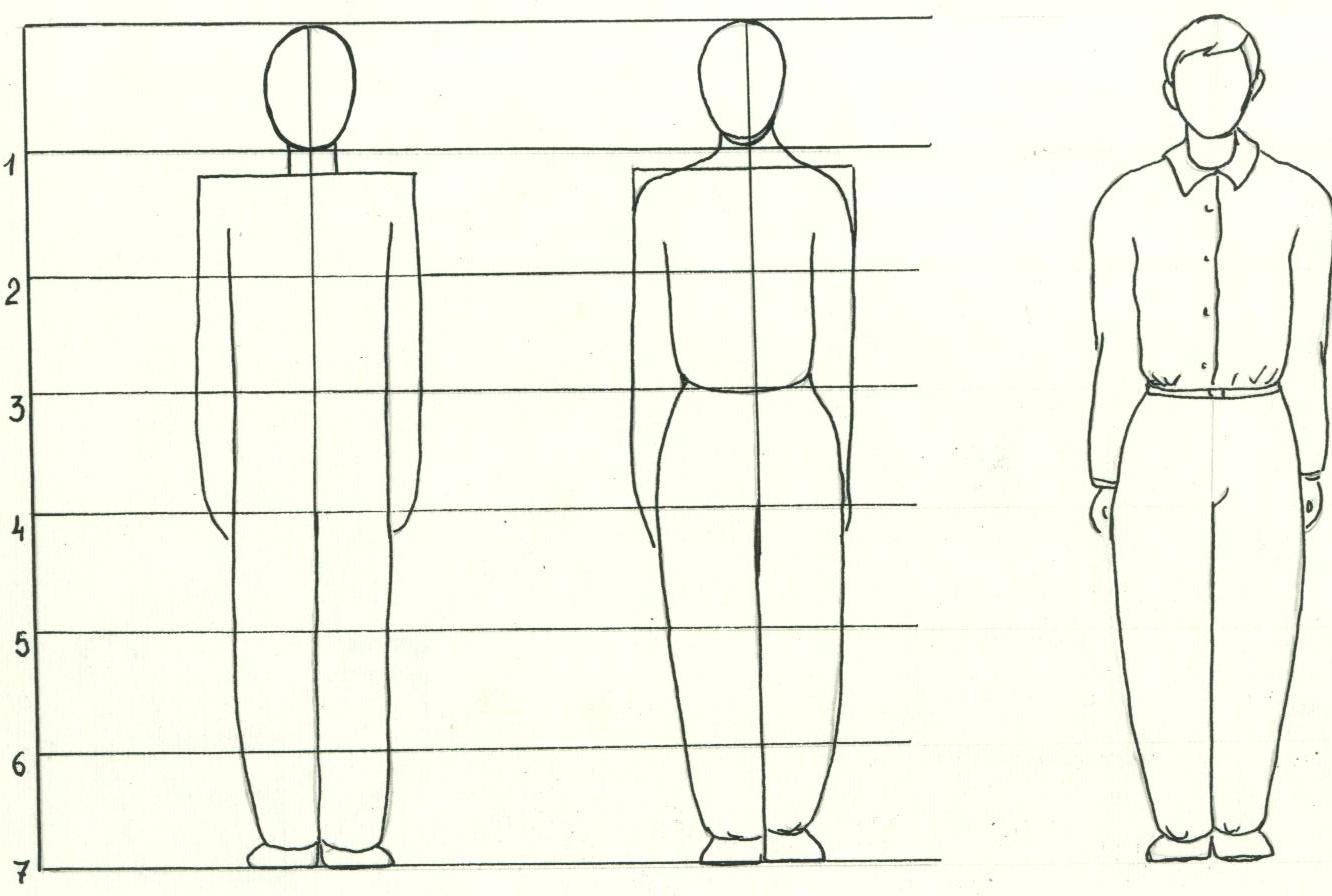 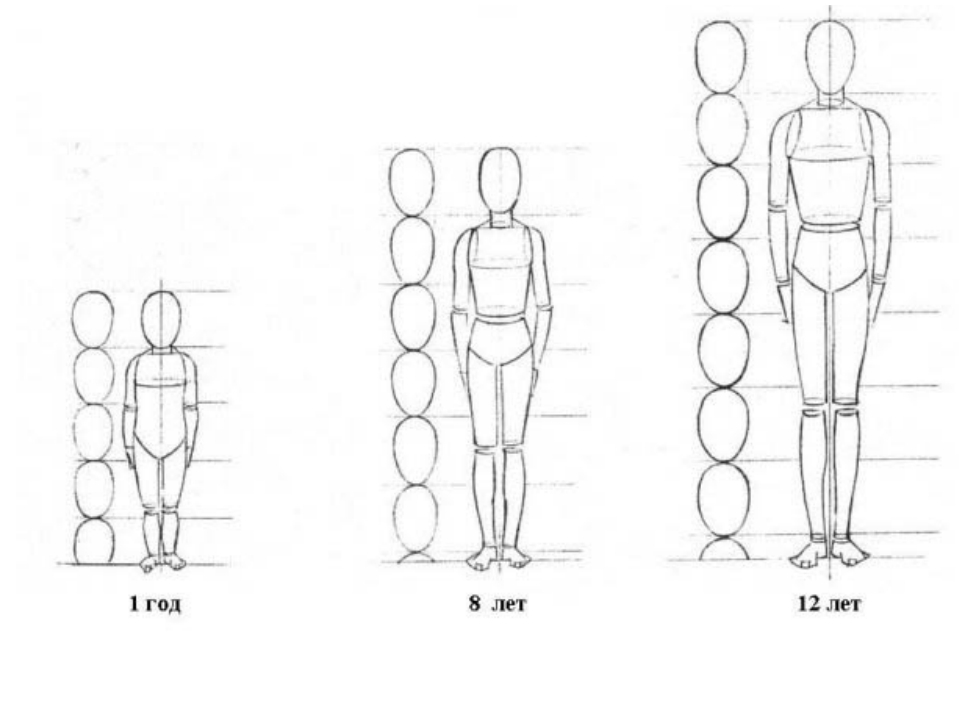 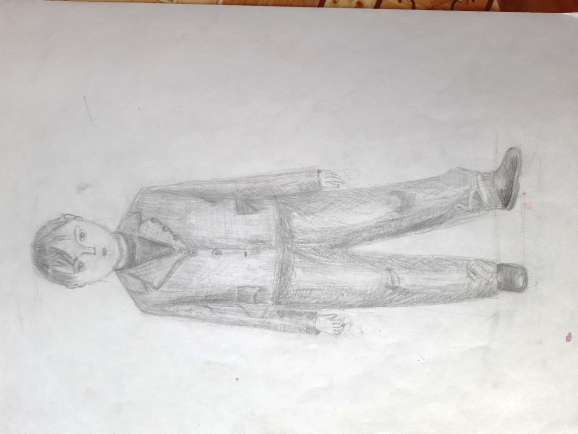 